

4-H Veterinary ScienceCertificate of Completion of Apprenticeship  Presented to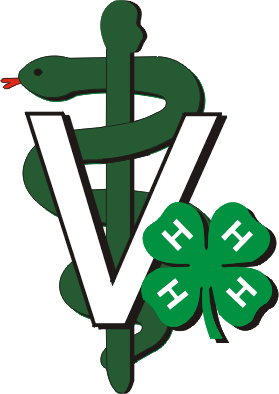 